职业病危害因素检测报告信息公布表机构名称湖北景深安全技术有限公司湖北景深安全技术有限公司资质证号（鄂）卫职技字（2021）第012号（鄂）卫职技字（2021）第012号委托单位远安县燎原矿业有限责任公司苏家坡磷矿远安县燎原矿业有限责任公司苏家坡磷矿联系人李总李总项目名称远安县燎原矿业有限责任公司苏家坡磷矿2023年职业病危害因素定期检测远安县燎原矿业有限责任公司苏家坡磷矿2023年职业病危害因素定期检测远安县燎原矿业有限责任公司苏家坡磷矿2023年职业病危害因素定期检测远安县燎原矿业有限责任公司苏家坡磷矿2023年职业病危害因素定期检测远安县燎原矿业有限责任公司苏家坡磷矿2023年职业病危害因素定期检测项目地点湖北省-宜昌市-远安县-荷花镇晒旗村二组湖北省-宜昌市-远安县-荷花镇晒旗村二组湖北省-宜昌市-远安县-荷花镇晒旗村二组湖北省-宜昌市-远安县-荷花镇晒旗村二组湖北省-宜昌市-远安县-荷花镇晒旗村二组过程控制情况过程控制情况过程控制情况过程控制情况过程控制情况过程控制情况技术服务项目组项目负责人报告审核人报告审核人报告签发人报告签发人技术服务项目组黄晶骏杜支兴杜支兴王小峰王小峰现场开展工作情况现场调查人员现场调查时间现场调查时间用人单位现场陪同人员现场采样、检测时间现场开展工作情况黄晶骏2023年8月6日2023年8月6日李总2023年8月7日现场开展工作情况现场采样、检测人员黄晶骏、王小峰黄晶骏、王小峰黄晶骏、王小峰黄晶骏、王小峰现场调查、现场采样、现场检测的图像影像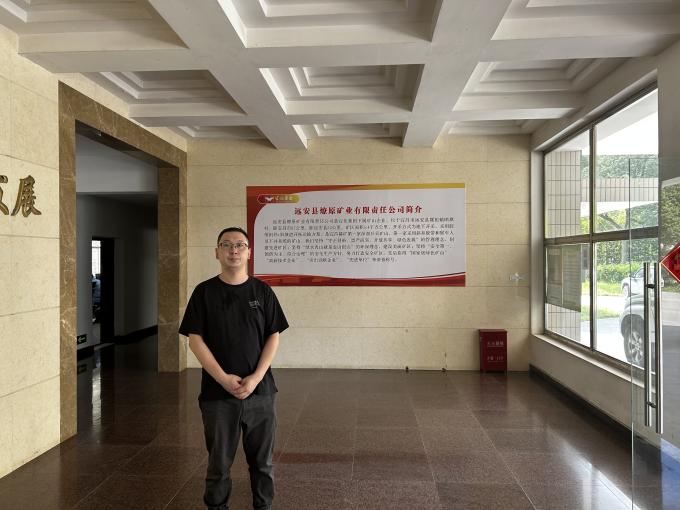 